Организационно-методическое  сопровождение деятельности апробационной площадки по внедрению в Ставропольском крае в 2016 году профессиональных стандартов в сфере образования в государственном казенном дошкольном образовательном учреждении «Детский сад № 1 «Ягодка» г.БлагодарныйЗаведующая         Л.К.Любителева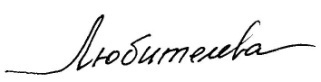 №п/пНаименование мероприятияСрокиОтветственные исполнителиОпределение  модели деятельности апробационных площадокОпределение  модели деятельности апробационных площадокОпределение  модели деятельности апробационных площадокОпределение  модели деятельности апробационных площадок1Обеспечение консультативного сопровождения по организационно-методической деятельности апробационных площадок с учетом моделей внедрения профессиональных стандартов в сфере образования:- в процессе осуществления профессиональной деятельности в образовательной организации – государственное казенное дошкольное образовательное учреждение «Детский сад № 1 «Ягодка» г. Благодарный  региональный уровень«Профессиональный  стандарт педагога: вектор развития современного дошкольного образования»   2 декабряЗаведующая Л.К.ЛюбителеваМероприятия в рамках деятельности апробационных площадокМероприятия в рамках деятельности апробационных площадокМероприятия в рамках деятельности апробационных площадокМероприятия в рамках деятельности апробационных площадок2Проведение дистанционных семинаров (вебинаров), семинаров-практикумов, круглых столов, дискуссионных площадок по вопросам внедрения профессиональных стандартов в сфере образования:- тематика мероприятия  муниципального уровня: семинар -практикум «Профессиональный стандарт»Педагог» как инструмент реализации ФГОС ДО»»,  место проведение ГКДОУ «Детский сад № 1 «Ягодка» г.Благодарный     15 ноябряЗаведующая Л.К.Любителева, зам.заведующей Ильясова Н.Н.